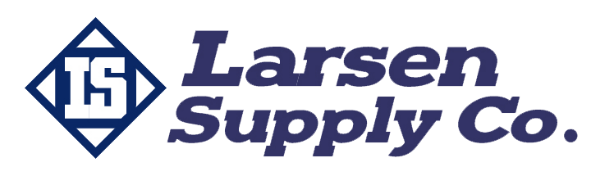 Customer Information SheetCompany NameCompany NameCompany NameCompany NameCompany NameCompany NameCompany NameCompany NameCompany NameCompany NameCompany NameCompany NameCompany NameCompany NameType of BusinessType of BusinessType of BusinessType of BusinessType of BusinessType of BusinessType of BusinessType of BusinessType of BusinessType of BusinessType of BusinessType of BusinessType of BusinessType of BusinessType of BusinessType of BusinessPhone/Cell/FaxPhone/Cell/FaxPhone/Cell/FaxPhone/Cell/FaxPhone/Cell/FaxPhone/Cell/FaxPhone/Cell/FaxPhone/Cell/FaxPhone/Cell/FaxBilling AddressBilling AddressBilling AddressBilling AddressBilling AddressBilling AddressBilling AddressBilling AddressBilling AddressBilling AddressBilling AddressBilling AddressBilling AddressBilling AddressBilling AddressBilling AddressBilling AddressBilling AddressBilling AddressBilling AddressBilling AddressBilling AddressCity/State/ZipCity/State/ZipCity/State/ZipCity/State/ZipCity/State/ZipCity/State/ZipCity/State/ZipCity/State/ZipCity/State/ZipCity/State/ZipCity/State/ZipCity/State/ZipCity/State/ZipCity/State/ZipCity/State/ZipCity/State/ZipCity/State/ZipShipping AddressShipping AddressShipping AddressShipping AddressShipping AddressShipping AddressShipping AddressShipping AddressShipping AddressShipping AddressShipping AddressShipping AddressShipping AddressShipping AddressShipping AddressShipping AddressShipping AddressShipping AddressShipping AddressShipping AddressShipping AddressShipping AddressCity/State/ZipCity/State/ZipCity/State/ZipCity/State/ZipCity/State/ZipCity/State/ZipCity/State/ZipCity/State/ZipCity/State/ZipCity/State/ZipCity/State/ZipCity/State/ZipCity/State/ZipCity/State/ZipCity/State/ZipCity/State/ZipCity/State/ZipPurchasing Contact:Purchasing Contact:Purchasing Contact:Purchasing Contact:Purchasing Contact:Purchasing Contact:Purchasing Contact:Purchasing Contact:EmailEmailEmailEmailEmailEmailEmailEmailEmailEmailEmailEmailEmailEmailEmailEmailEmailEmailEmailPhonePhonePhonePhonePhonePhonePhonePhonePhonePhonePhonePhonePhonePhoneAccounts Payable Contact:Accounts Payable Contact:Accounts Payable Contact:Accounts Payable Contact:Accounts Payable Contact:Accounts Payable Contact:Accounts Payable Contact:Accounts Payable Contact:Accounts Payable Contact:Accounts Payable Contact:Accounts Payable Contact:EmailEmailEmailEmailEmailEmailEmailEmailEmailEmailEmailEmailEmailEmailEmailEmailEmailEmailEmailPhonePhonePhonePhonePhonePhonePhoneTax Exempt: Y_____  N_____Tax Exempt: Y_____  N_____Tax Exempt: Y_____  N_____Tax Exempt: Y_____  N_____Tax Exempt: Y_____  N_____Tax Exempt: Y_____  N_____Tax Exempt: Y_____  N_____Tax Exempt: Y_____  N_____Tax Exempt: Y_____  N_____Tax Exempt: Y_____  N_____Tax Exempt: Y_____  N_____Tax Exempt: Y_____  N_____Tax Exempt: Y_____  N_____Tax Exempt # ___________________________Tax Exempt # ___________________________Tax Exempt # ___________________________Tax Exempt # ___________________________Tax Exempt # ___________________________Tax Exempt # ___________________________Tax Exempt # ___________________________Tax Exempt # ___________________________Tax Exempt # ___________________________Tax Exempt # ___________________________Tax Exempt # ___________________________Tax Exempt # ___________________________Tax Exempt # ___________________________Tax Exempt # ___________________________Tax Exempt # ___________________________Tax Exempt # ___________________________Tax Exempt # ___________________________Tax Exempt # ___________________________Tax Exempt # ___________________________Resale Tax # ___________________________Resale Tax # ___________________________Resale Tax # ___________________________Resale Tax # ___________________________Resale Tax # ___________________________Resale Tax # ___________________________Resale Tax # ___________________________Resale Tax # ___________________________Resale Tax # ___________________________Resale Tax # ___________________________Resale Tax # ___________________________Resale Tax # ___________________________Resale Tax # ___________________________Resale Tax # ___________________________Resale Tax # ___________________________Resale Tax # ___________________________Resale Tax # ___________________________Delivery AvailabilityDelivery AvailabilityDelivery AvailabilityDelivery AvailabilityDelivery AvailabilityDelivery AvailabilityDelivery AvailabilityDelivery Availability(Please mark Days and Hours available)(Please mark Days and Hours available)(Please mark Days and Hours available)(Please mark Days and Hours available)(Please mark Days and Hours available)(Please mark Days and Hours available)(Please mark Days and Hours available)(Please mark Days and Hours available)(Please mark Days and Hours available)(Please mark Days and Hours available)(Please mark Days and Hours available)(Please mark Days and Hours available)(Please mark Days and Hours available)(Please mark Days and Hours available)(Please mark Days and Hours available)(Please mark Days and Hours available)(Please mark Days and Hours available)(Please mark Days and Hours available)(Please mark Days and Hours available)(Please mark Days and Hours available)(Please mark Days and Hours available)(Please mark Days and Hours available)(Please mark Days and Hours available)(Please mark Days and Hours available)(Please mark Days and Hours available)(Please mark Days and Hours available)(Please mark Days and Hours available)(Please mark Days and Hours available)(Please mark Days and Hours available)(Please mark Days and Hours available)(Please mark Days and Hours available)(Please mark Days and Hours available)(Please mark Days and Hours available)(Please mark Days and Hours available)MonMonMonMonMonTuesTuesTuesTuesWedWedWedWedWedWedWedWedWedWedWedThursThursThursThursThursFriFriFriBilling PreferenceBilling PreferenceBilling PreferenceBilling PreferenceBilling PreferenceBilling Preference(Please mark)(Please mark)(Please mark)(Please mark)(Please mark)(Please mark)(Please mark)(Please mark)(Please mark)(Please mark)(Please mark)(Please mark)(Please mark)Online Ordering:Online Ordering:Online Ordering:Online Ordering:Online Ordering:Online Ordering:Online Ordering:Online Ordering:Online Ordering:Online Ordering:Online Ordering:Online Ordering:Y_____  N_____Y_____  N_____Y_____  N_____Y_____  N_____Y_____  N_____Y_____  N_____Y_____  N_____Y_____  N_____Y_____  N_____Y_____  N_____Y_____  N_____Online Ordering:Online Ordering:Online Ordering:Online Ordering:Online Ordering:Online Ordering:Online Ordering:Online Ordering:Online Ordering:Online Ordering:Online Ordering:Online Ordering:Y_____  N_____Y_____  N_____Y_____  N_____Y_____  N_____Y_____  N_____Y_____  N_____Y_____  N_____Y_____  N_____Y_____  N_____Y_____  N_____Y_____  N_____MailMailMail_____EmailEmailEmail____________Email: Email: Email: Email: Email: Email: Email: Email: ____________________________________________________________________________________________________________________________________________________________________________________________________________________________________________________________________________________________________________________________________________________________________________________________________________________________________________________________________________________________We accept electronic payments. 
Please see attached EFT/ACH form.We accept electronic payments. 
Please see attached EFT/ACH form.We accept electronic payments. 
Please see attached EFT/ACH form.We accept electronic payments. 
Please see attached EFT/ACH form.We accept electronic payments. 
Please see attached EFT/ACH form.We accept electronic payments. 
Please see attached EFT/ACH form.We accept electronic payments. 
Please see attached EFT/ACH form.We accept electronic payments. 
Please see attached EFT/ACH form.We accept electronic payments. 
Please see attached EFT/ACH form.We accept electronic payments. 
Please see attached EFT/ACH form.We accept electronic payments. 
Please see attached EFT/ACH form.We accept electronic payments. 
Please see attached EFT/ACH form.We accept electronic payments. 
Please see attached EFT/ACH form.We accept electronic payments. 
Please see attached EFT/ACH form.We accept electronic payments. 
Please see attached EFT/ACH form.We accept electronic payments. 
Please see attached EFT/ACH form.We accept electronic payments. 
Please see attached EFT/ACH form.Username:Username:Username:Username:Username:Username:Username:Username:Username:_______________________________________________________________________________________________________________________________________________________________________________________________________________________________________________________________________________________________________________________________We accept electronic payments. 
Please see attached EFT/ACH form.We accept electronic payments. 
Please see attached EFT/ACH form.We accept electronic payments. 
Please see attached EFT/ACH form.We accept electronic payments. 
Please see attached EFT/ACH form.We accept electronic payments. 
Please see attached EFT/ACH form.We accept electronic payments. 
Please see attached EFT/ACH form.We accept electronic payments. 
Please see attached EFT/ACH form.We accept electronic payments. 
Please see attached EFT/ACH form.We accept electronic payments. 
Please see attached EFT/ACH form.We accept electronic payments. 
Please see attached EFT/ACH form.We accept electronic payments. 
Please see attached EFT/ACH form.We accept electronic payments. 
Please see attached EFT/ACH form.We accept electronic payments. 
Please see attached EFT/ACH form.We accept electronic payments. 
Please see attached EFT/ACH form.We accept electronic payments. 
Please see attached EFT/ACH form.We accept electronic payments. 
Please see attached EFT/ACH form.We accept electronic payments. 
Please see attached EFT/ACH form.Password:Password:Password:Password:Password:Password:Password:Password:Password:_______________________________________________________________________________________________________________________________________________________________________________________________________________________________________________________________________________________________________________________________